NO. 37 JOURNALof theHOUSE OF REPRESENTATIVESof theSTATE OF SOUTH CAROLINA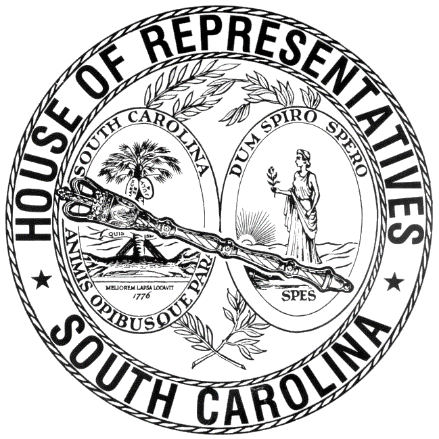 REGULAR SESSION BEGINNING TUESDAY, JANUARY 12, 2021 ________TUESDAY, MARCH 15, 2022(STATEWIDE SESSION)Indicates Matter StrickenIndicates New MatterThe House assembled at 10:00 a.m.Deliberations were opened with prayer by Rev. Charles E. Seastrunk, Jr., as follows:	Our thought for today is from Psalm 99:9: “Extol the Lord our God, and worship at his holy mountain; for the Lord our God is Holy.”	Let us pray. Righteous God, You judge all things that You have created. For Your justice and mercy, we sing Your praises. Help these Representatives to serve others with our minds and our hands and feet. Look in favor upon our defenders of freedom and first responders. Bless and keep in Your care our World, Nation, President, State, Governor, Speaker, Staff, and all who give of their time and effort for the good of all people. Bless and keep our men and women who suffer and sacrifice for our freedom. Lord, in Your mercy, hear our prayers. Amen. Pursuant to Rule 6.3, the House of Representatives was led in the Pledge of Allegiance to the Flag of the United States of America by the SPEAKER.After corrections to the Journal of the proceedings of yesterday, the SPEAKER ordered it confirmed.REGULATION RECEIVED  The following was received and referred to the appropriate committee for consideration:Document No. 5104Agency: Secretary of StateStatutory Authority: 1976 Code Sections 26-2-5 et seq.Promulgation of Regulations Pursuant to the South Carolina Electronic Notary Public ActReceived by Speaker of the House of Representatives March 10, 2022Referred to Regulations and Administrative Procedures CommitteeLegislative Review Expiration March 7, 2023REGULATION WITHDRAWN AND RESUBMITTEDDocument No. 5052Agency: Commission on Higher EducationStatutory Authority: 1976 Code Sections 59-149-10 et seq.LIFE Scholarship Program and LIFE Scholarship EnhancementReceived by Speaker of the House of Representatives January 11, 	2022Referred to Regulations and Administrative Procedures CommitteeLegislative Review Expiration May 11, 2022REGULATION WITHDRAWN AND RESUBMITTEDDocument No. 5053Agency: Commission on Higher EducationStatutory Authority: 1976 Code Section 59-104-20Palmetto Fellows Scholarship ProgramReceived by Speaker of the House of Representatives January 11, 	2022Referred to Regulations and Administrative Procedures CommitteeLegislative Review Expiration May 11, 2022REGULATION WITHDRAWN AND RESUBMITTEDDocument No. 5054Agency: Commission on Higher EducationStatutory Authority: 1976 Code Section 59-142-20South Carolina Need-based Grants ProgramReceived by Speaker of the House of Representatives January 11, 	2022Referred to Regulations and Administrative Procedures CommitteeLegislative Review Expiration May 11, 2022ROLL CALLThe roll call of the House of Representatives was taken resulting as follows:Total Present--117LEAVE OF ABSENCEThe SPEAKER granted Rep. MURPHY a leave of absence due to medical reasons.LEAVE OF ABSENCEThe SPEAKER granted Rep. COGSWELL a leave of absence due to a family commitment.LEAVE OF ABSENCEThe SPEAKER granted Rep. HILL a leave of absence for the day.LEAVE OF ABSENCEThe SPEAKER granted Rep. V. S. MOSS a leave of absence due to medical reasons.LEAVE OF ABSENCEThe SPEAKER granted Rep. KING a leave of absence for the remainder of the day. CO-SPONSOR ADDEDIn accordance with House Rule 5.2 below:“5.2 Every bill before presentation shall have its title endorsed; every report, its title at length; every petition, memorial, or other paper, its prayer or substance; and, in every instance, the name of the member presenting any paper shall be endorsed and the papers shall be presented by the member to the Speaker at the desk. A member may add his name to a bill or resolution or a co-sponsor of a bill or resolution may remove his name at any time prior to the bill or resolution receiving passage on second reading. The member or co-sponsor shall notify the Clerk of the House in writing of his desire to have his name added or removed from the bill or resolution. The Clerk of the House shall print the member's or co-sponsor's written notification in the House Journal. The removal or addition of a name does not apply to a bill or resolution sponsored by a committee.” CO-SPONSOR ADDEDSENT TO THE SENATEThe following Bill and Joint Resolution were taken up, read the third time, and ordered sent to the Senate:H. 5150 -- Ways and Means Committee: A BILL TO MAKE APPROPRIATIONS AND TO PROVIDE REVENUES TO MEET THE ORDINARY EXPENSES OF STATE GOVERNMENT FOR THE FISCAL YEAR BEGINNING JULY 1, 2022, TO REGULATE THE EXPENDITURE OF SUCH FUNDS, AND TO FURTHER PROVIDE FOR THE OPERATION OF STATE GOVERNMENT DURING THIS FISCAL YEAR AND FOR OTHER PURPOSES.H. 5151 -- Ways and Means Committee: A JOINT RESOLUTION TO APPROPRIATE MONIES FROM THE CAPITAL RESERVE FUND FOR FISCAL YEAR 2021-2022, AND TO ALLOW UNEXPENDED FUNDS APPROPRIATED TO BE CARRIED FORWARD TO SUCCEEDING FISCAL YEARS AND EXPENDED FOR THE SAME PURPOSES.SPEAKER PRO TEMPORE IN CHAIRRep. GM Smith addressed the body in reference to the budget process.SPEAKER ADDRESSES HOUSEPursuant to House Rule 1.6, the SPEAKER addresses the body concerning a matter of importance to the House.  RECURRENCE TO THE MORNING HOURRep. FORREST moved that the House recur to the morning hour.R. 132, H. 4800--ORDERED PRINTED IN THE JOURNALThe SPEAKER ordered the following Veto printed in the Journal:State of South CarolinaOffice of the GovernorMarch 14, 2022The Honorable Thomas C. AlexanderPresident of the SenateState House, Second FloorColumbia, South Carolina  29201Dear Mr. President and Members of the Senate:	I am hereby vetoing and returning without my approval R-128, S. 912, which seeks to amend Act No. 593 of 1992, imposing limitations on the allowable amount of cash reserves for Dorchester County School District Nos. 2 and 4 (“Districts”), so as to increase the permissible amount of cash in reserves from 5% to 15% of the Districts’ total operating budgets.  The bill also seeks to exempt Dorchester County School District No. 4 from the increased limit for Fiscal Year 2021–2022.  For the reasons set forth below, I am compelled to veto S. 912.	As the General Assembly is aware, like several of my predecessors, I have consistently vetoed unconstitutional local or special legislation.  The South Carolina Constitution expressly prohibits the General Assembly from enacting legislation “for a specific county” and “where a general law can be made applicable.”  S.C. Const. art VIII, § 7; S.C. Const. art. III, § 34(IX).  Although our courts have held that greater deference is warranted in the context of public education, “legislation regarding education is not exempt from the requirements of Article III, § 34(IX).”  Therefore, I carefully review and consider all such legislation presented to me and scrutinize the same in view of the governing law.  Absent other issues or infirmities, I have, on occasion, signed local legislation that is not clearly unconstitutional, such as where a general law could not be made applicable or the General Assembly has established that a special law is necessary to “best meet the exigencies of [this] particular situation.”  Charleston Cty. Sch. Dist. v. Harrell, 393 S.C. 552, 559, 713 S.E.2d 604, 608 (2011).  Regardless, I have consistently cautioned the General Assembly to avoid or limit the regular resort to this practice and encouraged legislators to address similar issues in the future by passing laws of uniform, statewide application.  	Here, S. 912 would apply to only a single county, and the General Assembly has not established that a special law is necessary to “best meet the exigencies of [this] particular situation.”  Id.  Moreover, it appears that a general law could be made applicable.  Indeed, given the significant federal funds currently available to school districts, whatever the concern is that prompted this bill, one can fairly presume that other school districts are facing the same or similar issue.  Therefore, rather than micromanaging the operations of these Districts (and others) through piecemeal and inconsistent special legislation, this matter is likely worthy of consideration, and scrutiny, on a statewide basis.  Accordingly, I am compelled to reiterate my longstanding concerns regarding the General Assembly’s seemingly routine reliance on local or special legislation, which has produced a patchwork of authorities governing South Carolina’s schools and school districts.  For the foregoing reasons, I am respectfully vetoing R-128, S. 912 and returning the same without my signature.	Yours very truly, 	Henry McMasterREPORTS OF STANDING COMMITTEERep. D. C. MOSS, from the Committee on Invitations and Memorial Resolutions, submitted a favorable report on:S. 794 -- Senators Goldfinch and Sabb: A CONCURRENT RESOLUTION TO REQUEST THAT THE DEPARTMENT OF TRANSPORTATION NAME APPROXIMATELY FIFTEEN MILES OF PLEASANT HILL DRIVE FROM ITS INTERSECTION WITH COUNTY LINE ROAD TO ITS INTERSECTION WITH NORTH FRASER STREET IN GEORGETOWN COUNTY "A. LANE CRIBB HIGHWAY" AND ERECT APPROPRIATE MARKERS OR SIGNS AT THIS LOCATION CONTAINING THE DESIGNATION.Ordered for consideration tomorrow.Rep. D. C. MOSS, from the Committee on Invitations and Memorial Resolutions, submitted a favorable report on:H. 4938 -- Reps. Parks and Howard: A CONCURRENT RESOLUTION TO REQUEST THE DEPARTMENT OF TRANSPORTATION NAME THE PORTION OF SOUTH CAROLINA HIGHWAY 10 IN MCCORMICK COUNTY FROM ITS INTERSECTION WITH SOUTH CAROLINA HIGHWAY 28 TO ITS INTERSECTION WITH THE MCCORMICK/GREENWOOD COUNTY LINE "CAPTAIN JUNNE 'J.R.' JONES MEMORIAL HIGHWAY" AND ERECT APPROPRIATE MARKERS OR SIGNS ALONG THIS PORTION OF HIGHWAY CONTAINING THESE WORDS.Ordered for consideration tomorrow.Rep. D. C. MOSS, from the Committee on Invitations and Memorial Resolutions, submitted a favorable report on:H. 4955 -- Reps. Alexander and Kirby: A CONCURRENT RESOLUTION TO REQUEST THE DEPARTMENT OF TRANSPORTATION NAME THE INTERSECTION LOCATED AT THE JUNCTION OF SOUTH CAROLINA HIGHWAY 327 AND SOUTH CAROLINA HIGHWAY 51 IN FLORENCE COUNTY "REVEREND BENNIE LEE GREENE MEMORIAL INTERSECTION" AND ERECT APPROPRIATE MARKERS OR SIGNS AT THE INTERSECTION CONTAINING THESE WORDS.Ordered for consideration tomorrow.Rep. D. C. MOSS, from the Committee on Invitations and Memorial Resolutions, submitted a favorable report on:H. 4571 -- Rep. Hayes: A CONCURRENT RESOLUTION TO REQUEST THE DEPARTMENT OF TRANSPORTATION NAME THE PORTION OF WEST CLEVELAND STREET WEST OF THE CSX RAILROAD TRACK IN THE CITY OF DILLON "CASEY MANNING DRIVE" AND ERECT APPROPRIATE MARKERS OR SIGNS AT ITS INTERSECTION WITH NORTH ELEVENTH AVENUE CONTAINING THESE WORDS.Ordered for consideration tomorrow.Rep. D. C. MOSS, from the Committee on Invitations and Memorial Resolutions, submitted a favorable report on:H. 4977 -- Rep. Alexander: A CONCURRENT RESOLUTION TO REQUEST THE DEPARTMENT OF TRANSPORTATION NAME THE INTERSECTION LOCATED AT THE JUNCTION OF NORTH WILLISTON ROAD AND EAST POCKET ROAD IN FLORENCE COUNTY "REVEREND DR. WAYMOND MUMFORD INTERSECTION" AND ERECT APPROPRIATE MARKERS OR SIGNS AT THIS LOCATION CONTAINING THESE WORDS.Ordered for consideration tomorrow.Rep. D. C. MOSS, from the Committee on Invitations and Memorial Resolutions, submitted a favorable report on:H. 4980 -- Reps. Hiott, Yow and D. C. Moss: A CONCURRENT RESOLUTION TO MEMORIALIZE CONGRESS TO ACT SWIFTLY TO ADDRESS RISING AGRICULTURAL PRODUCTION COSTS TO PROTECT SOUTH CAROLINA FARMS AND THE RURAL ECONOMY.Ordered for consideration tomorrow.Rep. D. C. MOSS, from the Committee on Invitations and Memorial Resolutions, submitted a favorable report on:H. 4967 -- Reps. Wheeler and Yow: A CONCURRENT RESOLUTION TO REQUEST THE DEPARTMENT OF TRANSPORTATION NAME THE INTERSECTION LOCATED AT THE JUNCTION OF SOUTH CAROLINA HIGHWAY 34 AND MCGEE TOWN ROAD IN LEE COUNTY "LEWIS W. BOONE MEMORIAL INTERSECTION" AND ERECT APPROPRIATE MARKERS OR SIGNS AT THIS LOCATION CONTAINING THESE WORDS.Ordered for consideration tomorrow.Rep. D. C. MOSS, from the Committee on Invitations and Memorial Resolutions, submitted a favorable report on:H. 4992 -- Reps. Bailey, Hardee, Hayes, Atkinson and McGinnis: A CONCURRENT RESOLUTION TO REQUEST THE DEPARTMENT OF TRANSPORTATION NAME THE WACCAMAW SWAMP BRIDGE ALONG SOUTH CAROLINA HIGHWAY 9 IN HORRY COUNTY "SERGEANT GORDON BEST MEMORIAL BRIDGE" AND ERECT APPROPRIATE MARKERS OR SIGNS AT THIS LOCATION CONTAINING THESE WORDS.Ordered for consideration tomorrow.Rep. D. C. MOSS, from the Committee on Invitations and Memorial Resolutions, submitted a favorable report on:H. 4993 -- Reps. Collins and Hiott: A CONCURRENT RESOLUTION TO REQUEST THE DEPARTMENT OF TRANSPORTATION NAME THE BRIDGE THAT CROSSES SHOAL CREEK IN PICKENS COUNTY ALONG SOUTH CAROLINA HIGHWAY 186 "SERGEANT FIRST CLASS MATTHEW BRADFORD THOMAS MEMORIAL BRIDGE" AND ERECT APPROPRIATE MARKERS OR SIGNS AT THIS BRIDGE CONTAINING THESE WORDS.Ordered for consideration tomorrow.Rep. D. C. MOSS, from the Committee on Invitations and Memorial Resolutions, submitted a favorable report on:H. 5008 -- Rep. Taylor: A CONCURRENT RESOLUTION TO REQUEST THE DEPARTMENT OF TRANSPORTATION NAME THE PORTION OF HOLLOW CREEK ROAD IN AIKEN COUNTY FROM ITS INTERSECTION WITH CLINTON CHURCH ROAD TO THE AIKEN/ORANGEBURG COUNTY LINE "CHIEF GLENN POOLE MEMORIAL HIGHWAY" AND ERECT APPROPRIATE MARKERS OR SIGNS ALONG THIS PORTION OF HIGHWAY CONTAINING THESE WORDS.Ordered for consideration tomorrow.Rep. D. C. MOSS, from the Committee on Invitations and Memorial Resolutions, submitted a favorable report on:H. 5017 -- Rep. Calhoon: A CONCURRENT RESOLUTION TO REQUEST THE DEPARTMENT OF MOTOR VEHICLES NAME ITS FACILITY LOCATED AT 122 PARK ROAD IN THE CITY OF LEXINGTON IN LEXINGTON COUNTY IN HONOR OF CONGRESSIONAL MEDAL OF HONOR RECIPIENT CHIEF WARRANT OFFICER 4 HAROLD EDWARD WILSON, UNITED STATES MARINE CORPS RESERVE.Ordered for consideration tomorrow.HOUSE RESOLUTIONThe following was introduced:H. 5119 -- Reps. Rutherford, Alexander, Allison, Anderson, Atkinson, Bailey, Ballentine, Bamberg, Bannister, Bennett, Bernstein, Blackwell, Bradley, Brawley, Brittain, Bryant, Burns, Bustos, Calhoon, Carter, Caskey, Chumley, Clyburn, Cobb-Hunter, Cogswell, Collins, B. Cox, W. Cox, Crawford, Dabney, Daning, Davis, Dillard, Elliott, Erickson, Felder, Finlay, Forrest, Fry, Gagnon, Garvin, Gatch, Gilliam, Gilliard, Govan, Haddon, Hardee, Hart, Hayes, Henderson-Myers, Henegan, Herbkersman, Hewitt, Hill, Hiott, Hixon, Hosey, Howard, Huggins, Hyde, Jefferson, J. E. Johnson, J. L. Johnson, K. O. Johnson, Jones, Jordan, King, Kirby, Ligon, Long, Lowe, Lucas, Magnuson, Matthews, May, McCabe, McCravy, McDaniel, McGarry, McGinnis, McKnight, J. Moore, T. Moore, Morgan, D. C. Moss, V. S. Moss, Murphy, Murray, B. Newton, W. Newton, Nutt, Oremus, Ott, Parks, Pendarvis, Pope, Rivers, Robinson, Rose, Sandifer, Simrill, G. M. Smith, G. R. Smith, M. M. Smith, Stavrinakis, Taylor, Tedder, Thayer, Thigpen, Trantham, Weeks, West, Wetmore, Wheeler, White, Whitmire, R. Williams, S. Williams, Willis, Wooten and Yow: A HOUSE RESOLUTION TO DECLARE THURSDAY, MARCH 24, 2022, AS "ETIQUETTE DAY IN SOUTH CAROLINA" AND TO COMMEND THE UNIVERSITY OF SOUTH CAROLINA'S EDUCATIONAL TALENT SEARCH PROGRAM AND ITS PARTICIPANTS FOR THEIR OUTSTANDING ACHIEVEMENTS AND PROGRESS IN BECOMING PRODUCTIVE CITIZENS.The Resolution was adopted.HOUSE RESOLUTIONThe following was introduced:H. 5120 -- Reps. Ott, Alexander, Allison, Anderson, Atkinson, Bailey, Ballentine, Bamberg, Bannister, Bennett, Bernstein, Blackwell, Bradley, Brawley, Brittain, Bryant, Burns, Bustos, Calhoon, Carter, Caskey, Chumley, Clyburn, Cobb-Hunter, Cogswell, Collins, B. Cox, W. Cox, Crawford, Dabney, Daning, Davis, Dillard, Elliott, Erickson, Felder, Finlay, Forrest, Fry, Gagnon, Garvin, Gatch, Gilliam, Gilliard, Govan, Haddon, Hardee, Hart, Hayes, Henderson-Myers, Henegan, Herbkersman, Hewitt, Hill, Hiott, Hixon, Hosey, Howard, Huggins, Hyde, Jefferson, J. E. Johnson, J. L. Johnson, K. O. Johnson, Jones, Jordan, King, Kirby, Ligon, Long, Lowe, Lucas, Magnuson, Matthews, May, McCabe, McCravy, McDaniel, McGarry, McGinnis, McKnight, J. Moore, T. Moore, Morgan, D. C. Moss, V. S. Moss, Murphy, Murray, B. Newton, W. Newton, Nutt, Oremus, Parks, Pendarvis, Pope, Rivers, Robinson, Rose, Rutherford, Sandifer, Simrill, G. M. Smith, G. R. Smith, M. M. Smith, Stavrinakis, Taylor, Tedder, Thayer, Thigpen, Trantham, Weeks, West, Wetmore, Wheeler, White, Whitmire, R. Williams, S. Williams, Willis, Wooten and Yow: A HOUSE RESOLUTION TO RECOGNIZE AND HONOR THE CALHOUN COUNTY HIGH SCHOOL BOYS VARSITY BASKETBALL TEAM, COACHES, AND SCHOOL OFFICIALS FOR AN OUTSTANDING SEASON AND TO CONGRATULATE THEM FOR WINNING THE 2022 SOUTH CAROLINA CLASS A STATE CHAMPIONSHIP TITLE.The Resolution was adopted.HOUSE RESOLUTIONThe following was introduced:H. 5121 -- Reps. T. Moore, B. Cox, Alexander, Allison, Anderson, Atkinson, Bailey, Ballentine, Bamberg, Bannister, Bennett, Bernstein, Blackwell, Bradley, Brawley, Brittain, Bryant, Burns, Bustos, Calhoon, Carter, Caskey, Chumley, Clyburn, Cobb-Hunter, Cogswell, Collins, W. Cox, Crawford, Dabney, Daning, Davis, Dillard, Elliott, Erickson, Felder, Finlay, Forrest, Fry, Gagnon, Garvin, Gatch, Gilliam, Gilliard, Govan, Haddon, Hardee, Hart, Hayes, Henderson-Myers, Henegan, Herbkersman, Hewitt, Hill, Hiott, Hixon, Hosey, Howard, Huggins, Hyde, Jefferson, J. E. Johnson, J. L. Johnson, K. O. Johnson, Jones, Jordan, King, Kirby, Ligon, Long, Lowe, Lucas, Magnuson, Matthews, May, McCabe, McCravy, McDaniel, McGarry, McGinnis, McKnight, J. Moore, Morgan, D. C. Moss, V. S. Moss, Murphy, Murray, B. Newton, W. Newton, Nutt, Oremus, Ott, Parks, Pendarvis, Pope, Rivers, Robinson, Rose, Rutherford, Sandifer, Simrill, G. M. Smith, G. R. Smith, M. M. Smith, Stavrinakis, Taylor, Tedder, Thayer, Thigpen, Trantham, Weeks, West, Wetmore, Wheeler, White, Whitmire, R. Williams, S. Williams, Willis, Wooten and Yow: A HOUSE RESOLUTION TO RECOGNIZE AND HONOR THE FIRST AFRICAN AMERICAN WOMEN GRADUATES OF THE CITADEL ON THE TWENTIETH ANNIVERSARY OF THEIR MILESTONE COMMENCEMENT.The Resolution was adopted.HOUSE RESOLUTIONThe following was introduced:H. 5122 -- Reps. Rutherford, Alexander, Allison, Anderson, Atkinson, Bailey, Ballentine, Bamberg, Bannister, Bennett, Bernstein, Blackwell, Bradley, Brawley, Brittain, Bryant, Burns, Bustos, Calhoon, Carter, Caskey, Chumley, Clyburn, Cobb-Hunter, Cogswell, Collins, B. Cox, W. Cox, Crawford, Dabney, Daning, Davis, Dillard, Elliott, Erickson, Felder, Finlay, Forrest, Fry, Gagnon, Garvin, Gatch, Gilliam, Gilliard, Govan, Haddon, Hardee, Hart, Hayes, Henderson-Myers, Henegan, Herbkersman, Hewitt, Hill, Hiott, Hixon, Hosey, Howard, Huggins, Hyde, Jefferson, J. E. Johnson, J. L. Johnson, K. O. Johnson, Jones, Jordan, King, Kirby, Ligon, Long, Lowe, Lucas, Magnuson, Matthews, May, McCabe, McCravy, McDaniel, McGarry, McGinnis, McKnight, J. Moore, T. Moore, Morgan, D. C. Moss, V. S. Moss, Murphy, Murray, B. Newton, W. Newton, Nutt, Oremus, Ott, Parks, Pendarvis, Pope, Rivers, Robinson, Rose, Sandifer, Simrill, G. M. Smith, G. R. Smith, M. M. Smith, Stavrinakis, Taylor, Tedder, Thayer, Thigpen, Trantham, Weeks, West, Wetmore, Wheeler, White, Whitmire, R. Williams, S. Williams, Willis, Wooten and Yow: A HOUSE RESOLUTION TO RECOGNIZE MARCH 2022 AS "RARE KIDNEY DISEASE AWARENESS MONTH" IN SOUTH CAROLINA.The Resolution was adopted.HOUSE RESOLUTIONThe following was introduced:H. 5123 -- Reps. Jefferson, Daning, Davis, Matthews, J. Moore, M. M. Smith, Alexander, Allison, Anderson, Atkinson, Bailey, Ballentine, Bamberg, Bannister, Bennett, Bernstein, Blackwell, Bradley, Brawley, Brittain, Bryant, Burns, Bustos, Calhoon, Carter, Caskey, Chumley, Clyburn, Cobb-Hunter, Cogswell, Collins, B. Cox, W. Cox, Crawford, Dabney, Dillard, Elliott, Erickson, Felder, Finlay, Forrest, Fry, Gagnon, Garvin, Gatch, Gilliam, Gilliard, Govan, Haddon, Hardee, Hart, Hayes, Henderson-Myers, Henegan, Herbkersman, Hewitt, Hill, Hiott, Hixon, Hosey, Howard, Huggins, Hyde, J. E. Johnson, J. L. Johnson, K. O. Johnson, Jones, Jordan, King, Kirby, Ligon, Long, Lowe, Lucas, Magnuson, May, McCabe, McCravy, McDaniel, McGarry, McGinnis, McKnight, T. Moore, Morgan, D. C. Moss, V. S. Moss, Murphy, Murray, B. Newton, W. Newton, Nutt, Oremus, Ott, Parks, Pendarvis, Pope, Rivers, Robinson, Rose, Rutherford, Sandifer, Simrill, G. M. Smith, G. R. Smith, Stavrinakis, Taylor, Tedder, Thayer, Thigpen, Trantham, Weeks, West, Wetmore, Wheeler, White, Whitmire, R. Williams, S. Williams, Willis, Wooten and Yow: A HOUSE RESOLUTION TO CONGRATULATE VESTER OWENS OF FORT WORTH, TEXAS, ON THE OCCASION OF HIS ONE HUNDREDTH BIRTHDAY AND TO WISH HIM A JOYOUS BIRTHDAY CELEBRATION AND MANY YEARS OF CONTINUED HEALTH AND HAPPINESS.The Resolution was adopted.HOUSE RESOLUTIONThe following was introduced:H. 5124 -- Reps. R. Williams, Alexander, Allison, Anderson, Atkinson, Bailey, Ballentine, Bamberg, Bannister, Bennett, Bernstein, Blackwell, Bradley, Brawley, Brittain, Bryant, Burns, Bustos, Calhoon, Carter, Caskey, Chumley, Clyburn, Cobb-Hunter, Cogswell, Collins, B. Cox, W. Cox, Crawford, Dabney, Daning, Davis, Dillard, Elliott, Erickson, Felder, Finlay, Forrest, Fry, Gagnon, Garvin, Gatch, Gilliam, Gilliard, Govan, Haddon, Hardee, Hart, Hayes, Henderson-Myers, Henegan, Herbkersman, Hewitt, Hill, Hiott, Hixon, Hosey, Howard, Huggins, Hyde, Jefferson, J. E. Johnson, J. L. Johnson, K. O. Johnson, Jones, Jordan, King, Kirby, Ligon, Long, Lowe, Lucas, Magnuson, Matthews, May, McCabe, McCravy, McDaniel, McGarry, McGinnis, McKnight, J. Moore, T. Moore, Morgan, D. C. Moss, V. S. Moss, Murphy, Murray, B. Newton, W. Newton, Nutt, Oremus, Ott, Parks, Pendarvis, Pope, Rivers, Robinson, Rose, Rutherford, Sandifer, Simrill, G. M. Smith, G. R. Smith, M. M. Smith, Stavrinakis, Taylor, Tedder, Thayer, Thigpen, Trantham, Weeks, West, Wetmore, Wheeler, White, Whitmire, S. Williams, Willis, Wooten and Yow: A HOUSE RESOLUTION TO RECOGNIZE AND HONOR BRADLEY GREGG DEWITT OF THE SOUTH CAROLINA HIGHWAY PATROL, AND TO CONGRATULATE HIM ON HIS PROMOTION TO CAPTAIN OVER AREA COORDINATED ENFORCEMENT (ACE) AND THE SOUTH CAROLINA HIGHWAY PATROL UNITED STATES MARSHAL AND DRUG ENFORCEMENT ADMINISTRATION TASK FORCE.The Resolution was adopted.HOUSE RESOLUTIONThe following was introduced:H. 5125 -- Reps. Henderson-Myers, Thigpen, Alexander, Allison, Anderson, Atkinson, Bailey, Ballentine, Bamberg, Bannister, Bennett, Bernstein, Blackwell, Bradley, Brawley, Brittain, Bryant, Burns, Bustos, Calhoon, Carter, Caskey, Chumley, Clyburn, Cobb-Hunter, Cogswell, Collins, B. Cox, W. Cox, Crawford, Dabney, Daning, Davis, Dillard, Elliott, Erickson, Felder, Finlay, Forrest, Fry, Gagnon, Garvin, Gatch, Gilliam, Gilliard, Govan, Haddon, Hardee, Hart, Hayes, Henegan, Herbkersman, Hewitt, Hill, Hiott, Hixon, Hosey, Howard, Huggins, Hyde, Jefferson, J. E. Johnson, J. L. Johnson, K. O. Johnson, Jones, Jordan, King, Kirby, Ligon, Long, Lowe, Lucas, Magnuson, Matthews, May, McCabe, McCravy, McDaniel, McGarry, McGinnis, McKnight, J. Moore, T. Moore, Morgan, D. C. Moss, V. S. Moss, Murphy, Murray, B. Newton, W. Newton, Nutt, Oremus, Ott, Parks, Pendarvis, Pope, Rivers, Robinson, Rose, Rutherford, Sandifer, Simrill, G. M. Smith, G. R. Smith, M. M. Smith, Stavrinakis, Taylor, Tedder, Thayer, Trantham, Weeks, West, Wetmore, Wheeler, White, Whitmire, R. Williams, S. Williams, Willis, Wooten and Yow: A HOUSE RESOLUTION TO CONGRATULATE REVEREND DR. BENJAMIN D. SNODDY UPON THE OCCASION OF HIS RETIREMENT AS THE SENIOR PASTOR OF MOUNT MORIAH BAPTIST CHURCH OF SPARTANBURG, TO COMMEND HIS MANY YEARS OF EXEMPLARY MINISTRY, AND TO WISH HIM MUCH HAPPINESS AND FULFILLMENT IN ALL HIS FUTURE ENDEAVORS.The Resolution was adopted.HOUSE RESOLUTIONThe following was introduced:H. 5126 -- Reps. R. Williams, Alexander, Allison, Anderson, Atkinson, Bailey, Ballentine, Bamberg, Bannister, Bennett, Bernstein, Blackwell, Bradley, Brawley, Brittain, Bryant, Burns, Bustos, Calhoon, Carter, Caskey, Chumley, Clyburn, Cobb-Hunter, Cogswell, Collins, B. Cox, W. Cox, Crawford, Dabney, Daning, Davis, Dillard, Elliott, Erickson, Felder, Finlay, Forrest, Fry, Gagnon, Garvin, Gatch, Gilliam, Gilliard, Govan, Haddon, Hardee, Hart, Hayes, Henderson-Myers, Henegan, Herbkersman, Hewitt, Hill, Hiott, Hixon, Hosey, Howard, Huggins, Hyde, Jefferson, J. E. Johnson, J. L. Johnson, K. O. Johnson, Jones, Jordan, King, Kirby, Ligon, Long, Lowe, Lucas, Magnuson, Matthews, May, McCabe, McCravy, McDaniel, McGarry, McGinnis, McKnight, J. Moore, T. Moore, Morgan, D. C. Moss, V. S. Moss, Murphy, Murray, B. Newton, W. Newton, Nutt, Oremus, Ott, Parks, Pendarvis, Pope, Rivers, Robinson, Rose, Rutherford, Sandifer, Simrill, G. M. Smith, G. R. Smith, M. M. Smith, Stavrinakis, Taylor, Tedder, Thayer, Thigpen, Trantham, Weeks, West, Wetmore, Wheeler, White, Whitmire, S. Williams, Willis, Wooten and Yow: A HOUSE RESOLUTION TO CONGRATULATE CLEO JACKSON WILLIAMS OF DARLINGTON COUNTY ON THE OCCASION OF HER ONE HUNDREDTH BIRTHDAY AND TO WISH HER A JOYOUS BIRTHDAY CELEBRATION AND MANY YEARS OF CONTINUED HEALTH AND HAPPINESS.The Resolution was adopted.HOUSE RESOLUTIONThe following was introduced:H. 5127 -- Reps. Fry, Alexander, Allison, Anderson, Atkinson, Bailey, Ballentine, Bamberg, Bannister, Bennett, Bernstein, Blackwell, Bradley, Brawley, Brittain, Bryant, Burns, Bustos, Calhoon, Carter, Caskey, Chumley, Clyburn, Cobb-Hunter, Cogswell, Collins, B. Cox, W. Cox, Crawford, Dabney, Daning, Davis, Dillard, Elliott, Erickson, Felder, Finlay, Forrest, Gagnon, Garvin, Gatch, Gilliam, Gilliard, Govan, Haddon, Hardee, Hart, Hayes, Henderson-Myers, Henegan, Herbkersman, Hewitt, Hill, Hiott, Hixon, Hosey, Howard, Huggins, Hyde, Jefferson, J. E. Johnson, J. L. Johnson, K. O. Johnson, Jones, Jordan, King, Kirby, Ligon, Long, Lowe, Lucas, Magnuson, Matthews, May, McCabe, McCravy, McDaniel, McGarry, McGinnis, McKnight, J. Moore, T. Moore, Morgan, D. C. Moss, V. S. Moss, Murphy, Murray, B. Newton, W. Newton, Nutt, Oremus, Ott, Parks, Pendarvis, Pope, Rivers, Robinson, Rose, Rutherford, Sandifer, Simrill, G. M. Smith, G. R. Smith, M. M. Smith, Stavrinakis, Taylor, Tedder, Thayer, Thigpen, Trantham, Weeks, West, Wetmore, Wheeler, White, Whitmire, R. Williams, S. Williams, Willis, Wooten and Yow: A HOUSE RESOLUTION TO RECOGNIZE AND HONOR BRUCE DIETRICH, UPON COMPLETION OF HIS SERVICE AS A MEMBER OF THE SURFSIDE BEACH TOWN COUNCIL, AND TO WISH HIM CONTINUED SUCCESS IN ALL HIS FUTURE ENDEAVORS.The Resolution was adopted.HOUSE RESOLUTIONThe following was introduced:H. 5128 -- Reps. Caskey, Alexander, Allison, Anderson, Atkinson, Bailey, Ballentine, Bamberg, Bannister, Bennett, Bernstein, Blackwell, Bradley, Brawley, Brittain, Bryant, Burns, Bustos, Calhoon, Carter, Chumley, Clyburn, Cobb-Hunter, Cogswell, Collins, B. Cox, W. Cox, Crawford, Dabney, Daning, Davis, Dillard, Elliott, Erickson, Felder, Finlay, Forrest, Fry, Gagnon, Garvin, Gatch, Gilliam, Gilliard, Govan, Haddon, Hardee, Hart, Hayes, Henderson-Myers, Henegan, Herbkersman, Hewitt, Hill, Hiott, Hixon, Hosey, Howard, Huggins, Hyde, Jefferson, J. E. Johnson, J. L. Johnson, K. O. Johnson, Jones, Jordan, King, Kirby, Ligon, Long, Lowe, Lucas, Magnuson, Matthews, May, McCabe, McCravy, McDaniel, McGarry, McGinnis, McKnight, J. Moore, T. Moore, Morgan, D. C. Moss, V. S. Moss, Murphy, Murray, B. Newton, W. Newton, Nutt, Oremus, Ott, Parks, Pendarvis, Pope, Rivers, Robinson, Rose, Rutherford, Sandifer, Simrill, G. M. Smith, G. R. Smith, M. M. Smith, Stavrinakis, Taylor, Tedder, Thayer, Thigpen, Trantham, Weeks, West, Wetmore, Wheeler, White, Whitmire, R. Williams, S. Williams, Willis, Wooten and Yow: A HOUSE RESOLUTION TO RECOGNIZE AND HONOR DAVID SHAWN GRAHAM, DEPUTY SOLICITOR FOR THE ELEVENTH CIRCUIT SOLICITOR'S OFFICE, UPON THE OCCASION OF HIS RETIREMENT AND TO WISH HIM CONTINUED SUCCESS AND HAPPINESS IN ALL HIS FUTURE ENDEAVORS.The Resolution was adopted.HOUSE RESOLUTIONThe following was introduced:H. 5129 -- Reps. Hosey, S. Williams, Alexander, Allison, Anderson, Atkinson, Bailey, Ballentine, Bamberg, Bannister, Bennett, Bernstein, Blackwell, Bradley, Brawley, Brittain, Bryant, Burns, Bustos, Calhoon, Carter, Caskey, Chumley, Clyburn, Cobb-Hunter, Cogswell, Collins, B. Cox, W. Cox, Crawford, Dabney, Daning, Davis, Dillard, Elliott, Erickson, Felder, Finlay, Forrest, Fry, Gagnon, Garvin, Gatch, Gilliam, Gilliard, Govan, Haddon, Hardee, Hart, Hayes, Henderson-Myers, Henegan, Herbkersman, Hewitt, Hill, Hiott, Hixon, Howard, Huggins, Hyde, Jefferson, J. E. Johnson, J. L. Johnson, K. O. Johnson, Jones, Jordan, King, Kirby, Ligon, Long, Lowe, Lucas, Magnuson, Matthews, May, McCabe, McCravy, McDaniel, McGarry, McGinnis, McKnight, J. Moore, T. Moore, Morgan, D. C. Moss, V. S. Moss, Murphy, Murray, B. Newton, W. Newton, Nutt, Oremus, Ott, Parks, Pendarvis, Pope, Rivers, Robinson, Rose, Rutherford, Sandifer, Simrill, G. M. Smith, G. R. Smith, M. M. Smith, Stavrinakis, Taylor, Tedder, Thayer, Thigpen, Trantham, Weeks, West, Wetmore, Wheeler, White, Whitmire, R. Williams, Willis, Wooten and Yow: A HOUSE RESOLUTION TO CONGRATULATE JESSIE MAE ALBANY HOLLAND OF FAIRFAX ON THE OCCASION OF HER ONE HUNDRED FIFTH BIRTHDAY AND TO WISH HER A JOYOUS BIRTHDAY CELEBRATION AND CONTINUED HAPPINESS.The Resolution was adopted.HOUSE RESOLUTIONThe following was introduced:H. 5130 -- Reps. Stavrinakis, Alexander, Allison, Anderson, Atkinson, Bailey, Ballentine, Bamberg, Bannister, Bennett, Bernstein, Blackwell, Bradley, Brawley, Brittain, Bryant, Burns, Bustos, Calhoon, Carter, Caskey, Chumley, Clyburn, Cobb-Hunter, Cogswell, Collins, B. Cox, W. Cox, Crawford, Dabney, Daning, Davis, Dillard, Elliott, Erickson, Felder, Finlay, Forrest, Fry, Gagnon, Garvin, Gatch, Gilliam, Gilliard, Govan, Haddon, Hardee, Hart, Hayes, Henderson-Myers, Henegan, Herbkersman, Hewitt, Hill, Hiott, Hixon, Hosey, Howard, Huggins, Hyde, Jefferson, J. E. Johnson, J. L. Johnson, K. O. Johnson, Jones, Jordan, King, Kirby, Ligon, Long, Lowe, Lucas, Magnuson, Matthews, May, McCabe, McCravy, McDaniel, McGarry, McGinnis, McKnight, J. Moore, T. Moore, Morgan, D. C. Moss, V. S. Moss, Murphy, Murray, B. Newton, W. Newton, Nutt, Oremus, Ott, Parks, Pendarvis, Pope, Rivers, Robinson, Rose, Rutherford, Sandifer, Simrill, G. M. Smith, G. R. Smith, M. M. Smith, Taylor, Tedder, Thayer, Thigpen, Trantham, Weeks, West, Wetmore, Wheeler, White, Whitmire, R. Williams, S. Williams, Willis, Wooten and Yow: A HOUSE RESOLUTION TO EXPRESS THE PROFOUND SORROW OF THE MEMBERS OF THE SOUTH CAROLINA HOUSE OF REPRESENTATIVES UPON THE PASSING OF MELISSA WARD HUNTER OF CHARLESTON COUNTY AND TO EXTEND THEIR DEEPEST SYMPATHY TO HER LOVING FAMILY AND HER MANY FRIENDS.The Resolution was adopted.HOUSE RESOLUTIONThe following was introduced:H. 5131 -- Reps. Govan, Alexander, Allison, Anderson, Atkinson, Bailey, Ballentine, Bamberg, Bannister, Bennett, Bernstein, Blackwell, Bradley, Brawley, Brittain, Bryant, Burns, Bustos, Calhoon, Carter, Caskey, Chumley, Clyburn, Cobb-Hunter, Cogswell, Collins, B. Cox, W. Cox, Crawford, Dabney, Daning, Davis, Dillard, Elliott, Erickson, Felder, Finlay, Forrest, Fry, Gagnon, Garvin, Gatch, Gilliam, Gilliard, Haddon, Hardee, Hart, Hayes, Henderson-Myers, Henegan, Herbkersman, Hewitt, Hill, Hiott, Hixon, Hosey, Howard, Huggins, Hyde, Jefferson, J. E. Johnson, J. L. Johnson, K. O. Johnson, Jones, Jordan, King, Kirby, Ligon, Long, Lowe, Lucas, Magnuson, Matthews, May, McCabe, McCravy, McDaniel, McGarry, McGinnis, McKnight, J. Moore, T. Moore, Morgan, D. C. Moss, V. S. Moss, Murphy, Murray, B. Newton, W. Newton, Nutt, Oremus, Ott, Parks, Pendarvis, Pope, Rivers, Robinson, Rose, Rutherford, Sandifer, Simrill, G. M. Smith, G. R. Smith, M. M. Smith, Stavrinakis, Taylor, Tedder, Thayer, Thigpen, Trantham, Weeks, West, Wetmore, Wheeler, White, Whitmire, R. Williams, S. Williams, Willis, Wooten and Yow: A HOUSE RESOLUTION TO CONGRATULATE THE DIALYSIS ACCESS INSTITUTE UPON THE OCCASION OF ITS TENTH ANNIVERSARY AND COMMEND THE INSTITUTE FOR ITS MANY YEARS OF DEDICATED SERVICE TO THE ORANGEBURG AND CALHOUN COMMUNITIES AND THE PEOPLE AND THE STATE OF SOUTH CAROLINA.The Resolution was adopted.HOUSE RESOLUTIONThe following was introduced:H. 5132 -- Reps. Davis, Alexander, Allison, Anderson, Atkinson, Bailey, Ballentine, Bamberg, Bannister, Bennett, Bernstein, Blackwell, Bradley, Brawley, Brittain, Bryant, Burns, Bustos, Calhoon, Carter, Caskey, Chumley, Clyburn, Cobb-Hunter, Cogswell, Collins, B. Cox, W. Cox, Crawford, Dabney, Daning, Dillard, Elliott, Erickson, Felder, Finlay, Forrest, Fry, Gagnon, Garvin, Gatch, Gilliam, Gilliard, Govan, Haddon, Hardee, Hart, Hayes, Henderson-Myers, Henegan, Herbkersman, Hewitt, Hill, Hiott, Hixon, Hosey, Howard, Huggins, Hyde, Jefferson, J. E. Johnson, J. L. Johnson, K. O. Johnson, Jones, Jordan, King, Kirby, Ligon, Long, Lowe, Lucas, Magnuson, Matthews, May, McCabe, McCravy, McDaniel, McGarry, McGinnis, McKnight, J. Moore, T. Moore, Morgan, D. C. Moss, V. S. Moss, Murphy, Murray, B. Newton, W. Newton, Nutt, Oremus, Ott, Parks, Pendarvis, Pope, Rivers, Robinson, Rose, Rutherford, Sandifer, Simrill, G. M. Smith, G. R. Smith, M. M. Smith, Stavrinakis, Taylor, Tedder, Thayer, Thigpen, Trantham, Weeks, West, Wetmore, Wheeler, White, Whitmire, R. Williams, S. Williams, Willis, Wooten and Yow: A HOUSE RESOLUTION TO ENCOURAGE ALL SOUTH CAROLINIANS TO JOIN WITH THE HOUSE OF REPRESENTATIVES IN RECOGNIZING THE POSITIVE IMPACT OF STEM EDUCATION AND STEM EDUCATORS ON THE QUALITY OF LIFE FOR RESIDENTS OF THE PALMETTO STATE AND TO DECLARE MARCH 17, 2022, AS STEM EDUCATION DAY THROUGHOUT THE STATE OF SOUTH CAROLINA.The Resolution was adopted.HOUSE RESOLUTIONThe following was introduced:H. 5133 -- Reps. Govan, Alexander, Allison, Anderson, Atkinson, Bailey, Ballentine, Bamberg, Bannister, Bennett, Bernstein, Blackwell, Bradley, Brawley, Brittain, Bryant, Burns, Bustos, Calhoon, Carter, Caskey, Chumley, Clyburn, Cobb-Hunter, Cogswell, Collins, B. Cox, W. Cox, Crawford, Dabney, Daning, Davis, Dillard, Elliott, Erickson, Felder, Finlay, Forrest, Fry, Gagnon, Garvin, Gatch, Gilliam, Gilliard, Haddon, Hardee, Hart, Hayes, Henderson-Myers, Henegan, Herbkersman, Hewitt, Hill, Hiott, Hixon, Hosey, Howard, Huggins, Hyde, Jefferson, J. E. Johnson, J. L. Johnson, K. O. Johnson, Jones, Jordan, King, Kirby, Ligon, Long, Lowe, Lucas, Magnuson, Matthews, May, McCabe, McCravy, McDaniel, McGarry, McGinnis, McKnight, J. Moore, T. Moore, Morgan, D. C. Moss, V. S. Moss, Murphy, Murray, B. Newton, W. Newton, Nutt, Oremus, Ott, Parks, Pendarvis, Pope, Rivers, Robinson, Rose, Rutherford, Sandifer, Simrill, G. M. Smith, G. R. Smith, M. M. Smith, Stavrinakis, Taylor, Tedder, Thayer, Thigpen, Trantham, Weeks, West, Wetmore, Wheeler, White, Whitmire, R. Williams, S. Williams, Willis, Wooten and Yow: A HOUSE RESOLUTION DURING WOMEN'S HISTORY MONTH, TO CELEBRATE DR. MONIFA BELLINGER MCKNIGHT FOR HER GROUNDBREAKING APPOINTMENT AS THE FIRST FEMALE AND SECOND AFRICAN AMERICAN SUPERINTENDENT OF MONTGOMERY COUNTY PUBLIC SCHOOLS IN MARYLAND AND SALUTE HER FOR REMAINING GROUNDED IN THE VALUES WHICH THE ORANGEBURG COMMUNITY INCULCATED IN HER THROUGHOUT HER DECADES OF SERVICE TO CHILDREN AND FAMILIES.The Resolution was adopted.CONCURRENT RESOLUTIONThe Senate sent to the House the following:S. 1085 -- Senators Williams, Adams, Alexander, Allen, Bennett, Matthews, Campsen, Cash, Climer, Corbin, Cromer, Davis, Fanning, Gambrell, Garrett, Goldfinch, Grooms, Gustafson, Harpootlian, Hembree, Hutto, Jackson, K. Johnson, M. Johnson, Kimbrell, Kimpson, Loftis, Malloy, Martin, Massey, McElveen, McLeod, Peeler, Rankin, Rice, Sabb, Scott, Senn, Setzler, Shealy, Stephens, Talley, Turner, Verdin and Young: A CONCURRENT RESOLUTION TO REQUEST THE DEPARTMENT OF TRANSPORTATION NAME THE ROUNDABOUT LOCATED ON GASQUE ROAD IN THE CITY OF MARION IN MARION COUNTY "JAMES M. JORDAN, SR. ROUNDABOUT" AND ERECT APPROPRIATE MARKERS OR SIGNS AT THIS LOCATION CONTAINING THESE WORDS.The Concurrent Resolution was ordered referred to the Committee on Invitations and Memorial Resolutions.INTRODUCTION OF BILLS  The following Bills were introduced, read the first time, and referred to appropriate committees:H. 5134 -- Reps. McCabe, Haddon, Burns, Chumley, Bailey, M. M. Smith, Long, Trantham, Jones, Dabney, May, Forrest, Carter, Finlay, Jordan, G. R. Smith, Bustos, Nutt, Gilliam, Hardee, Hixon, J. L. Johnson, D. C. Moss, Taylor and Wooten: A BILL TO AMEND SECTION 12-37-220, AS AMENDED, CODE OF LAWS OF SOUTH CAROLINA, 1976, RELATING TO PROPERTY TAX EXEMPTIONS, SO AS TO PROVIDE FOR A PROPERTY TAX EXEMPTION FOR CERTAIN FARM BUILDINGS.Referred to Committee on Ways and MeansH. 5135 -- Rep. B. Cox: A BILL TO AMEND THE CODE OF LAWS OF SOUTH CAROLINA, 1976, BY ADDING SECTION 5-15-64 SO AS TO ALLOW MUNICIPALITIES TO UTILIZE RANKED-CHOICE VOTING IN MUNICIPAL ELECTIONS.Referred to Committee on JudiciaryH. 5136 -- Rep. J. L. Johnson: A BILL TO AMEND SECTION 23-47-10, AS AMENDED, CODE OF LAWS OF SOUTH CAROLINA, 1976, RELATING TO CERTAIN TERMS AND THEIR DEFINITIONS CONCERNING THE CREATION AND IMPLEMENTATION OF A STATEWIDE EMERGENCY TELECOMMUNICATIONS SYSTEM, SO AS TO DEFINE THE TERM "FIRST RESPONDER"; AND BY ADDING SECTION 23-47-85 SO AS TO PROVIDE 911 PROFESSIONAL FIRST RESPONDERS ARE ENTITLED TO CERTAIN BENEFITS.Referred to Committee on Medical, Military, Public and Municipal AffairsH. 5137 -- Rep. Cobb-Hunter: A BILL TO AMEND SECTION 34-39-180, CODE OF LAWS OF SOUTH CAROLINA, 1976, RELATING TO RESTRICTIONS AND REQUIREMENTS FOR DEFERRED PRESENTMENT OR DEPOSIT OF CHECKS, SO AS TO PROVIDE THAT A LICENSEE MAY NOT CHARGE A FEE THAT WOULD CAUSE THE ANNUAL PERCENTAGE RATE TO EXCEED THIRTY-SIX PERCENT; TO AMEND SECTION 37-3-201, RELATING TO LOAN FINANCE CHARGES, SO AS TO PROVIDE THAT CERTAIN LENDERS MAY NOT CHARGE AN ANNUAL PERCENTAGE RATE HIGHER THAN THIRTY-SIX PERCENT PER ANNUM; TO AMEND SECTION 37-3-205, RELATING TO LOAN FINANCE CHARGES ON REFINANCING, SO AS TO PROVIDE THAT WITH RESPECT TO A CONSUMER LOAN, REFINANCING, OR CONSOLIDATION, A LENDER MAY NOT EXCEED AN ANNUAL PERCENTAGE RATE OF THIRTY-SIX PERCENT; TO AMEND SECTION 37-3-206, RELATING TO LOAN FINANCE CHARGES ON CONSOLIDATION, SO AS TO PROVIDE FOR ANNUAL PERCENTAGE RATE LIMITS; TO AMEND SECTION 37-3-305, RELATING TO FILING AND POSTING OF THE MAXIMUM RATE SCHEDULE OF A LOAN, SO AS TO PROVIDE FOR REQUIREMENTS; TO AMEND SECTION 37-3-511, RELATING TO PAYMENT SCHEDULES AND MAXIMUM LOAN TERMS, SO AS TO REMOVE THE MAXIMUM PRINCIPAL AMOUNT; AND TO REPEAL CHAPTER 29 OF TITLE 34 AND SECTIONS 37-3-413 AND 34-39-250 ALL RELATING TO CONSUMER FINANCE LAW.Referred to Committee on Labor, Commerce and IndustryH. 5138 -- Reps. Hosey and Bamberg: A BILL TO AMEND ACT 105 OF 2021, RELATING TO THE CONSOLIDATION OF BARNWELL COUNTY SCHOOL DISTRICTS 29 AND 19, SO AS TO PROVIDE THAT IF THE TERM OF AN INCUMBENT MEMBER OF EITHER OF THE TWO PRESENT BOARDS EXPIRES DURING THE DISTRICTS' CONSOLIDATION TRANSITIONAL PERIOD, THEN THE BARNWELL COUNTY LEGISLATIVE DELEGATION MAY REAPPOINT THAT MEMBER FOR A TRUNCATED TERM TO EXPIRE ON JULY 1, 2022.On motion of Rep. HOSEY, with unanimous consent, the Bill was ordered placed on the Calendar without reference.H. 5139 -- Rep. Rutherford: A BILL TO AMEND SECTIONS 63-1-40 AND 63-19-20, CODE OF LAWS OF SOUTH CAROLINA, 1976, BOTH RELATING TO STATUS OFFENSES, SO AS TO ELIMINATE PLAYING A PINBALL MACHINE AS A STATUS OFFENSE; AND TO REPEAL SECTION 63-19-2430 RELATING TO THE PLAYING OF PINBALL MACHINES BY A MINOR.On motion of Rep. RUTHERFORD, with unanimous consent, the Bill was ordered placed on the Calendar without reference.Rep. G. M. SMITH moved that the House do now adjourn.ADJOURNMENTAt 11:09 a.m. the House, in accordance with the motion of Rep. G. M. SMITH ,adjourned to meet at noon Tuesday, March 29.***H. 4571	8H. 4800	5H. 4817	4H. 4938	7H. 4955	7H. 4967	8H. 4977	8H. 4980	8H. 4992	9H. 4993	9H. 5008	9H. 5017	10H. 5119	10H. 5120	11H. 5121	11H. 5122	12H. 5123	13H. 5124	13H. 5125	14H. 5126	15H. 5127	16H. 5128	16H. 5129	17H. 5130	18H. 5131	18H. 5132	19H. 5133	20H. 5134	21H. 5135	21H. 5136	21H. 5137	22H. 5138	22H. 5139	23H. 5150	4H. 5151	5S. 794	7S. 1085	21AlexanderAllisonAndersonAtkinsonBaileyBallentineBambergBannisterBennettBernsteinBlackwellBradleyBrawleyBrittainBryantBurnsBustosCalhoonCarterCaskeyChumleyClyburnCobb-HunterCollinsB. CoxW. CoxCrawfordDabneyDaningDavisDillardElliottEricksonFelderFinlayForrestFryGagnonGarvinGatchGilliamGilliardGovanHaddonHardeeHartHayesHenderson-MyersHeneganHerbkersmanHewittHiottHixonHoseyHowardHugginsHydeJeffersonJ. E. JohnsonJ. L. JohnsonK. O. JohnsonJonesJordanKingKirbyLigonLongLoweLucasMagnusonMatthewsMayMcCabeMcCravyMcDanielMcGarryMcGinnisMcKnightJ. MooreT. MooreMorganD. C. MossMurrayB. NewtonW. NewtonNuttOremusOttParksPendarvisPopeRiversRobinsonRoseRutherfordSandiferSimrillG. M. SmithG. R. SmithM. M. SmithStavrinakisTaylorTedderThayerThigpenTranthamWeeksWestWetmoreWheelerWhiteWhitmireR. WilliamsS. WilliamsWillisWootenYowBill Number:H. 4817Date:ADD:03/15/22TAYLOR